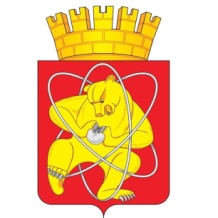 Городской округ «Закрытое административно – территориальное образование  Железногорск Красноярского края»АДМИНИСТРАЦИЯ ЗАТО г. ЖЕЛЕЗНОГОРСКПОСТАНОВЛЕНИЕ31.03.2020                                                                                                       №  710г. ЖелезногорскО подготовке и проведении сельскохозяйственной ярмарки «Весенняя» в 2020 годуВ соответствии со статьей 16 Федерального закона от 06.10.2003 № 131-ФЗ «Об общих принципах организации местного самоуправления в Российской Федерации», статьей 11 Федерального закона от 28.12.2009 № 381-ФЗ «Об основах государственного регулирования торговой деятельности в Российской Федерации», постановлением Правительства Красноярского края от 11.07.2011 № 403-п «Об установлении порядка организации на территории Красноярского края ярмарок и продажи товаров (выполнения работ, оказания услуг) на них и требований к организации продажи товаров (в том числе товаров, подлежащих продаже на ярмарках соответствующих типов и включению в соответствующий перечень) и выполнения работ, оказания услуг на ярмарках на территории Красноярского края», Уставом ЗАТО Железногорск, постановлением Администрации ЗАТО г. Железногорск от 12.11.2019 № 2290 «Об утверждении сводного плана организации ярмарок на территории ЗАТО Железногорск на 2020 год»ПОСТАНОВЛЯЮ:1. Подготовить и провести сельскохозяйственную ярмарку «Весенняя» в районе площади «Ракушка» 16, 17 мая  2020 года с 10.00 до 17.00 часов и 2. Утвердить порядок организации сельскохозяйственной ярмарки «Весенняя»  и предоставления мест для продажи товаров (выполнения работ, оказания услуг) на ней (приложение № 1).3. Утвердить план мероприятий по организации сельскохозяйственной ярмарки «Весенняя» и продажи товаров (выполнения работ, оказания услуг) на ней (приложение № 2).4. Утвердить схему размещения торговых мест для продажи товаров (выполнения работ, оказания услуг) в месте проведения сельскохозяйственной ярмарки «Весенняя» в районе площади «Ракушка» (приложение № 3).5. Управлению делами Администрации ЗАТО г. Железногорск                 (Е.В. Андросова) довести настоящее постановление до сведения населения через газету «Город и горожане».6. Отделу общественных связей Администрации ЗАТО г. Железногорск (И.С. Пикалова) разместить настоящее постановление  на официальном сайте муниципального образования «Закрытое административно-территориальное образование Железногорск Красноярского края» в информационно-телекоммуникационной сети «Интернет».  7. Контроль над исполнением настоящего постановления возложить на первого заместителя Главы ЗАТО г. Железногорск по стратегическому планированию, экономическому развитию и финансам С.Д. Проскурнина. 8. Настоящее постановление вступает в силу после его официального опубликования.Глава ЗАТО г. Железногорск                                                                 И.Г. КуксинПриложение № 1к постановлению Администрации                                                                 ЗАТО г. Железногорскот    31.03.2020   № 710ПОРЯДОК организации сельскохозяйственной ярмарки «Весенняя» и предоставления мест для продажи товаров (выполнения работ, оказания услуг) на нейОбщие положения1.1. Настоящий порядок организации сельскохозяйственной ярмарки «Весенняя»  и предоставления мест для продажи товаров (выполнения работ, оказания услуг) на ней (далее - Порядок) разработан в соответствии с Федеральным законом от 28.12.2009 № 381-ФЗ «Об основах государственного регулирования торговой деятельности в Российской Федерации», постановлением Правительства Красноярского края от 11.07.2011 № 403-п «Об установлении порядка организации на территории Красноярского края ярмарок и продажи товаров (выполнения работ, оказания услуг) на них и требований к организации продажи товаров (в том числе товаров, подлежащих продаже на ярмарках соответствующих типов и включению в соответствующий перечень) и выполнения работ, оказания услуг на ярмарках на территории Красноярского края».1.2. Настоящий Порядок регулирует вопросы организации сельскохозяйственной ярмарки «Весенняя»  (далее – ярмарка) и предоставления мест для продажи товаров (выполнения работ, оказания услуг) на ней.1.3. Ярмарка организуется с целью удовлетворения спроса и приобретения жителями ЗАТО Железногорск посадочного материала, плодово-ягодных и цветочных культур, сельскохозяйственной продукции от товаропроизводителей.1.4. Торговля на ярмарке осуществляется с торговых мест, в том числе с автотранспортных средств и лотков.1.5. Требования к организации продажи товаров (в том числе товаров, подлежащих продаже на ярмарках соответствующих типов и включению в соответствующий перечень) и выполнения работ, оказания услуг на ярмарке  устанавливаются нормативными правовыми актами Красноярского края с учетом требований, установленных законодательством Российской Федерации о защите прав потребителей, законодательством Российской Федерации в области обеспечения санитарно-эпидемиологического благополучия населения, законодательством Российской Федерации о пожарной безопасности, законодательством в области охраны окружающей среды, и других установленных федеральными законами требований.2. Организация ярмарки	2.1. Организатором ярмарки является Администрация ЗАТО г. Железногорск (далее – Организатор ярмарки).2.2. Торговые места на ярмарке предоставляются юридическим лицам, индивидуальным предпринимателям, а также гражданам (в том числе гражданам - главам крестьянских (фермерских) хозяйств, членам таких хозяйств, гражданам, ведущим личные подсобные хозяйства или занимающимся садоводством, огородничеством, животноводством) (далее - участники ярмарки).2.3. Общее количество торговых мест на ярмарке - 55, из них: 10 мест - торговля с автотранспортных средств.3. Порядок предоставления мест на ярмарке3.1. Для участия в ярмарке лица, указанные в пункте 2.2 настоящего Порядка, в срок с 27 апреля по  13 мая  2020 года  представляют Организатору ярмарки заявления об участии в сельскохозяйственной ярмарке «Весенняя» (далее – Заявления) по форме, согласно приложению № 1 к настоящему порядку.3.2. Организатор ярмарки запрашивает в государственных органах и подведомственных им организациях выписку из Единого государственного реестра юридических лиц или выписку из Единого государственного реестра индивидуальных предпринимателей в отношении лиц, подавших Заявления. Подготовку запроса осуществляет Управление экономики и планирования Администрации ЗАТО г. Железногорск.Заявитель вправе представить указанные документы самостоятельно. 3.3. Организатор ярмарки рассматривает поступившие Заявления  в течение трех рабочих дней и принимает решение о выдаче или об отказе в выдаче уведомления о регистрации участника сельскохозяйственной ярмарки «Весенняя» (далее - Уведомление) по форме, согласно приложению № 2 к настоящему порядку.3.4. Заявителю должно быть отказано в выдаче Уведомления в случаях:- оформления Заявления с нарушением требований или содержания в нем недостоверных сведений;- отсутствия свободных мест на момент рассмотрения Заявления (в соответствии с очередностью обращения участников ярмарки).3.5. Участники ярмарки, получившие Уведомление, размещаются на местах для продажи товаров согласно схеме размещения торговых мест для продажи товаров (выполнения работ, оказания услуг) в месте проведения ярмарки (далее  – схема) в соответствии с порядковым номером, указанным в Уведомлении.3.6. Количество выданных Уведомлений не должно превышать количество торговых мест на схеме.3.7. Места для продажи товаров участникам ярмарки предоставляются на безвозмездной основе в связи с отсутствием необходимости компенсации затрат на организацию ярмарки и продажи товаров на ней.4. Организация продажи товаров (выполнения работ, оказания услуг) на ярмарке4.1. Организация продажи товаров (выполнения работ, оказания услуг) на ярмарке осуществляется в соответствии с требованиями к организации продажи товаров (выполнения работ, оказания услуг) (в том числе товаров, подлежащих продаже на ярмарках соответствующих типов и включению в соответствующий перечень) и выполнения работ, оказания услуг на ярмарках на территории Красноярского края, утвержденными постановлением Правительства Красноярского края от 11.07.2011 № 403-п «Об установлении порядка организации на территории Красноярского края ярмарок и продажи товаров (выполнения работ, оказания услуг) на них и требований к организации продажи товаров (в том числе товаров, подлежащих продаже на ярмарках соответствующих типов и включению в соответствующий перечень) и выполнения работ, оказания услуг на ярмарках на территории Красноярского края».4.2. Участники ярмарки обеспечивают:4.2.1. Наличие у лиц, непосредственно осуществляющих продажу товаров на ярмарке, личных нагрудных карточек с указанием сведений об участнике ярмарки, а в случае реализации пищевых продуктов наличие личной медицинской книжки установленного образца с отметкой о прохождении медосмотра.4.2.2. Своевременное предоставление потребителю необходимой и достоверной информации о товарах (работ, услуг), обеспечивающей возможность их правильного выбора (наименование товара, цена в рублях, дата и место изготовления, сведения о производителе)4.2.3. Наличие весоизмерительного оборудования при продаже весовых товаров и другого оборудования, прошедшего поверку в установленном порядке в органах Государственной метрологической службы и имеющего оттиски поверенных клейм.4.2.4. Наличие на торговом месте вывески с указанием фирменного наименования участника ярмарки и режима работы.4.2.5. Наличие сертификатов или деклараций о соответствии либо их копий, заверенных в установленном порядке, товарно-сопроводительных документов, ветеринарных сопроводительных документов на реализуемые товары.4.3. Запрещается торговля напитками в стеклянной таре. 4.4. Участникам ярмарки рекомендуется красочное тематическое оформление торговых точек.4.5. На ярмарке запрещается реализация скоропортящихся пищевых продуктов, продукции животного происхождения при отсутствии холодильного оборудования для их хранения и реализации.4.6. Участники ярмарки (продавцы) обязаны хранить в течение всего периода осуществления деятельности по продаже товаров на ярмарке документы, подтверждающие предоставление места.4.7. Участники ярмарки обеспечивают чистоту и порядок на местах для продажи товаров.4.8. Пункт 4.8 является заключительным пунктом настоящего Порядка.                                                                               Приложение   №  1                                                                            к Порядку организации сельскохозяйственной ярмарки «Весенняя» и предоставления мест для продажи товаров (выполнения работ, оказания услуг) на ней, оказания услуг) на нихЗАЯВЛЕНИЕоб участии в сельскохозяйственной ярмарке «Весенняя»УВЕДОМЛЕНИЕ о регистрации участника сельскохозяйственной ярмарки «Весенняя»ПЛАН МЕРОПРИЯТИЙпо организации сельскохозяйственной ярмарки «Весенняя» и продажи товаров (выполнения работ, оказания услуг)  на ней                                                        СХЕМАразмещения торговых мест для продажи товаров (выполнения работ, оказания услуг)  в месте проведения сельскохозяйственной ярмарки «Весенняя» в районе площади «Ракушка» -     торговля с автотранспортных средствГлаве ЗАТО г. Железногорск  И.Г. Куксинуот индивидуального предпринимателя, юридического лица________________________________________свидетельство о государственной регистрации: серия:___________ №_____________________от «____» ___________   ________ годаИНН: ____________________________Юридический адрес (домашний адрес для ИП)Красноярский край,   _____________________ ул. _____________________________________Наименование предприятия торговли:______________________________Местонахождение предприятия торговли:______________________________Телефоны:Рабочий: +7 (______) _______________;Сотовый: +7 (______) - ______- ____ - ____;ЗАЯВЛЕНИЕПрошу зарегистрировать ______________________ в качестве участника сельскохозяйственной ярмарки «Весенняя» и выдать уведомление о регистрации участника сельскохозяйственной ярмарки «Весенняя»Месторасположение на схеме __________ в районе площади «Ракушка»_____________________________________________________________________________ (расположение торгового места или указание об осуществлении торговли с использованием передвижных средств развозной и разносной торговли)Ассортимент товаров, продукции __________________________________________________;Оборудование___________________________________________________________________ (прилавки, палатки, холодильники и т.д.)Дополнительная информация:Наличие стационарного предприятия торговли:______________________________________С порядком организации сельскохозяйственной ярмарки «Весенняя» и предоставления мест для продажи товаров (выполнения работ, оказания услуг) на ней ознакомлен______________________ / _________________Подпись                                          Расшифровка подписи (Ф.И.О.)СОГЛАСИЕ НА ОБРАБОТКУ ПЕРСОНАЛЬНЫХ ДАННЫХ1. Я, ________________________________________________________________________________,  Фамилия, имя, отчество субъекта персональных данныхзарегистрированный (ая) по адресу: _____________________________________________________,документ, удостоверяющий личность: ___________________________________________________,                      вид документа, № документа, когда и кем выдандаю согласие на обработку моих персональных данных   Организатору сельскохозяйственной ярмарки «Весенняя» (далее - Организатор ярмарки).2. Перечень персональных данных, на обработку которых дается согласие:Паспортные данные;Государственная регистрация в качестве ИП;Идентификационный номер налогоплательщика;Банковские реквизиты;Вид деятельности субъекта;Контактный телефон.3. Перечень действий с персональными данными, на совершение которых дается согласие, общее описание используемых Организатором ярмарки способов обработки:- Получение персональных данных у субъекта персональных данных, а также у третьих лиц;- Хранение персональных данных (в электронном виде и на бумажном носителе);- Уточнение (обновление, изменение) персональных данных;- Использование персональных данных Организатором ярмарки в связи с регистрацией участника ярмарки, выдачей уведомления о регистрации участника сельскохозяйственной ярмарки «Весенняя»;- Передача персональных данных субъекта в порядке, предусмотренном законодательством РФ.4. Настоящие согласие дается на срок, необходимый для организации и проведения ярмарки и подготовки отчетности.5. Порядок отзыва настоящего согласия - по личному заявлению субъекта персональных данных.__________________       __________________   /    ________________________     Дата (день/месяц/год)                    Подпись                               Расшифровка подписи (И.О. Фамилия)Приложение №2                                                                              к Порядку организации                          сельскохозяйственной ярмарки «Весенняя» и предоставления мест для продажи товаров (выполнения работ, оказания услуг) на нейАдминистрация ЗАТО г. ЖелезногорскУведомление №                                                                                                        «____»___________2020  О регистрации участника сельскохозяйственной  ярмарки «Весенняя», проводимой в районе площади  «Ракушка»_______________________________________________________________________________________________________________________________________;(место, срок проведения и режим работы ярмарки)Выдано: ___________________________________________________________________________________(наименование и организационно-правовая форма для юридического лица, фамилия, имя отчество для индивидуального предпринимателя или гражданина)Место   нахождения    для    юридического   лица     или     место   жительства   для индивидуального предпринимателя или гражданина____________________________ __________________________________________________________________________Государственный регистрационный номер записи о создании юридического лица или  о государственной регистрации индивидуального предпринимателя: __________________________________________________________________________________________;Идентификационный номер налогоплательщика (для юридического лица,  индивидуального предпринимателя или гражданина) ________________________________________________________________________________________________________;Данные документа удостоверяющие личность гражданина:________________________Реквизиты документа, подтверждающего ведение гражданином крестьянского (фермерского) хозяйства________________________________________________________В месте, определённом согласно утверждённой схеме - в районе (расположение торгового места) ______________________________________________________________________       или указание об осуществлении торговли с торгового места или указание об осуществлении торговли   с использованием передвижных средств развозной и разносной торговли _____________________________________________________________________Настоящее уведомление выдано на период с _______________________________________;на основании__________________________________________________________________;Ассортимент товаров, продукции _____________________________________________________________________________________________________________________________;Оборудование _____________________________________________________________________________________________________________________________________________;(прилавки, палатки)Примечание: ________________________________________________________________Приложение № 2к постановлению АдминистрацииЗАТО г. Железногорск                                                            от   31.03.2020      №  710№ 
п\пМероприятияСрок   
исполненияОтветственный 
исполнитель1.Подготовить и  разместить  информацию о проведении ярмарки в газете «Город и горожане»  и на официальном сайте муниципального образования «Закрытое административно-территориальное образование Железногорск Красноярского края» в информационно-телекоммуникационной сети «Интернет».30.04.202007.05.2020Руководитель Управления экономики и планирования  (Соловьева Н.И.)Начальник отдела общественных связей (Пикалова И.С.)2.Организовать прием  заявлений, регистрацию участников ярмарки, выдачу  уведомлений о регистрации участника ярмарки для  участия в ярмарке юридических лиц, индивидуальных предпринимателей, граждан 27.04.2020-13.05.2020Руководитель Управления экономики и планирования  (Соловьева Н.И.)3.Предоставить в Отдел общественной безопасности и режима заявки на въезд граждан - участников ярмарки в контролируемую зону ЗАТО ЖелезногорскНе позднее, чем за 33 дня до даты проведения ярмаркиРуководитель Управления экономики и планирования  (Соловьева Н.И.)Заместитель Главы ЗАТО г. Железногорск по безопасности и взаимодействию с правоохранительными органами (Герасимов Д.А.)4.Предоставить в Отдел общественной безопасности и режима заявки на пропуска гражданам - участникам ярмарки в контролируемую зону ЗАТО ЖелезногорскНе позднее, чем за 3 дня до даты проведения ярмаркиРуководитель Управления экономики и планирования  (Соловьева Н.И.)Заместитель Главы ЗАТО г. Железногорск по безопасности и взаимодействию с правоохранительными органами (Герасимов Д.А.)5.Подготовить и разместить стенд содержащий информацию о режиме работы ярмарки До 16.05.2020Руководитель МКУ «Управление культуры» (Тихолаз Г.А.)Директор МАУК «ПКиО» (Кислова И.А.)6.Организовать учет участников ярмарки16.05.2020,17.05.2020Руководитель Управления экономики и планирования  (Соловьева Н.И.)7.Организовать размещение участников ярмарки согласно схеме в месте проведения  ярмарки и выданным уведомлениям16.05.2020,17.05.2020Руководитель Управления экономики и планирования  (Соловьева Н.И.)8.Обеспечить уборку территории в районе  площади «Ракушка» до и после проведения ярмарки 16.05.2020,117.05.2020Руководитель Управления городского хозяйства (Тельманова А.Ф.) 9.Обеспечить оснащение территории в районе площади «Ракушка» контейнерами для сбора мусора и туалетами 16.05.2020,17.05.2020Руководитель Управления городского хозяйства (Тельманова А.Ф..)10.Обеспечить вывоз мусора после завершения ярмарки  в районе площади «Ракушка»16.05.2020,17.05.2020Руководитель Управления городского хозяйства (Тельманова А.Ф.)11.Довести до сведения участников и посетителей ярмарки информацию о режиме работы ярмарки и схеме эвакуации при возникновении аварийных или чрезвычайных ситуаций16.05.2020,17.05.2020Руководитель Управления экономики и планирования  (Соловьева Н.И.)12.Обеспечить выполнение требований законодательства в области обеспечения санитарно-эпидемиологического благополучия населения16.05.2020,17.05.2020Главный государственный инспектор КГБУ «Железногорский отдел ветеринарии» (Князев В.Н.)13.Проверить соблюдение требований законодательства в области пожарной безопасности16.05.2020,17.05.2020Старший инспектор отдела ФГПН ФГКУ «Специальное управление ФПС № 2 МЧС России»(Булатова Я.А.), по согласованию   Приложение № 3   к постановлению Администрации   ЗАТО г. Железногорск   от  31.03.2020         №  710Ателье «Силуэт»   «Ракушка»Спорткомплекс «Октябрь»